Benchmark Tour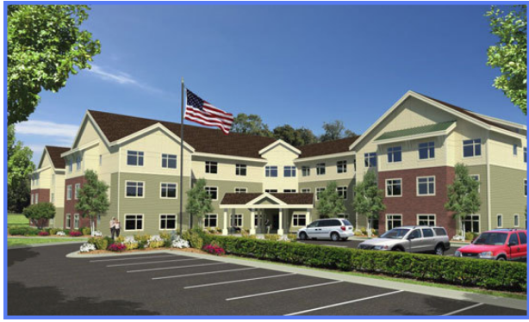 30 June 2019Start Time ChangeLeave Behind Panera   11:30 AM SHARPOr you may arrive at Benchmark Senior Living, Woburn @ 12:30 PM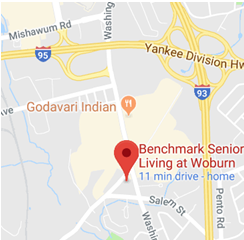 1 Cedar St, Woburn, MA 01801Benchmark will provide Full Course BBQ until 2:00PM                with tents, tables and chairsHopefully, there will be a Band at 2:30 PMIce Cream Truck will be on hand.Benchmark Chorus will end the day.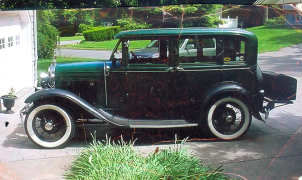 